DIOCESE OF WILMINGTON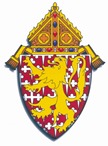 PROFESSIONAL MENTORING PROGRAMYEAR 3 MENTOR CHECKLIST___ With the Mentees, determine the Learning Team meeting dates___ Become familiar with all of the requirements for Year 3 ___ Ensure the schedule for your Mentee’s Learning Team is submitted to Program Coordinator by September 25 ___ Read the required chapters in the book Mentee is using___ Update your Mentor Log at least monthly (you can earn clock hours for mentoring)___ Meet with Mentee prior to each scheduled Learning Team meeting to ensure preparedness;         take the opportunity to see in what other ways you can help Mentee___ Attend a minimum of two Learning Team sessions (definitely when Mentee is facilitator);         assist the facilitator as needed___ Once a month, (October through March) review: Mentee’s portfolio and comment on completeness and organization / use the portfolio checklist as a guide           b)    Mentee’s assessment folder and discuss assessment types/strategies as well as strengths/weaknesses of                 the Mentee’s assessments        c)    Mentee’s log of hours and ensure completeness___ In early March, inquire about Mentee’s assessment discussions with another experienced teacher and ask             Mentee if he/she has begun to write responses to reflection questions ___ At least one week prior to April 8– the date Mentee’s portfolio is due to the Mentoring Coordinator – have a         discussion centered around Mentee’s answers to reflection questions, carefully review Mentee’s portfolio for        completeness, and if appropriate, sign off on the Portfolio Checklist and Verification of Services Form___ Be sure Mentee has submitted portfolio on time and set up end-of-year review ___ Submit this checklist and your Mentor log of hours to Program Coordinator by May 1, 2020THANK YOU FOR SERVING AS A MENTOR!Signature below indicates that each of the above was completed:Mentor: ______________________________________________   Date:  _______________________